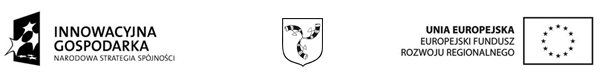 Uprzejmie  informuję o zakończeniu rekrutacji beneficjentów ostatecznych do udziału w projekcie „Przeciwdziałanie wykluczeniu cyfrowemu w Gminie Dukla” dofinansowanego ze środków Unii Europejskiej w ramach Europejskiego Funduszu Rozwoju Regionalnego Program Operacyjny Innowacyjna Gospodarka, 8. Oś Priorytetowa: Społeczeństwo informacyjne – zwiększanie innowacyjności gospodarki, Działanie 8.3 Przeciwdziałanie wykluczeniu cyfrowemu – eInclusion.

Zainteresowanie udziałem w projekcie wykazało 230 gospodarstw domowych z terenu Gminy Dukla. 
Zgodnie z regulaminem naboru  i uczestnictwa w projekcie utworzona została Lista Beneficjentów Ostatecznych, tj. 200 osób, które spełniają kryteria do udziału w projekcie. 
Dla uczestników projekt przewiduje:
- dostarczenie i instalację sprzętu komputerowego wraz z oprogramowaniem,
- szkolenia z zakresu obsługi komputera oraz korzystania z Internetu,
- szkolenia specjalistyczne,
- bezpłatny dostęp do Internetu na okres realizacji projektu.

Pozostałe osoby spełniające kryteria udziału w projekcie, które nie znalazły się na Liście Podstawowej zostały wpisane na Listę Rezerwową. W przypadku rezygnacji przez uczestnika projektu lub jego wyłączenia w jego miejsce wchodzi kolejna osoba z listy rezerwowej.

Gospodarstwa domowe, zakwalifikowane do udziału w projekcie, o wynikach rekrutacji zostaną poinformowane pisemnie. Lista Beneficjentów Ostatecznych zakwalifikowanych do udziału w projekcie „Przeciwdziałanie wykluczeniu cyfrowemu mieszkańców Gminy Dukla ” oraz Lista Rezerwowa znajduje się do wglądu  w Urzędzie Miejskim w Dukli pok. 204. w godzinach pracy urzędu. 								Burmistrz Dukli								Marek Górak 